Emirates Future International Academy Primary section – 2022-23                                         Circular–Talent Hunt competition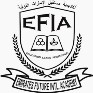 EFIA/CIR 17/2022-23                                                                                               01/06/2022Dear Parent,  We are glad to inform you about the ‘Talent Hunt’ competition which is scheduled to be held on 27/6/22 for Music & Musical Instrument and 28/6/22 for Dance respectively. The elimination round will be conducted during dance period from (6/6/22 to 17/6/22)The details of categories are as follows: A student can participate in both events (Dance/ Music/Musical instrument), select any two events but only in one category in each event. (Check the table above).                                                         Consent form –Talent Hunt competition I, parent of ___________________ studying in class _____sec______ want my ward to participate in Talent Hunt competition under  the event/s  Dance -Category -_______________ or /and   Music - Category_____________________________or/and  Musical Instrument (mention the name of the instrument)____________Name of the parent- ___________________            Signature - ___________________  Mob.no -                  ____________________           Date-          __________________ 